Estafette: E4 Beste vriend les 1Enge geluiden  (vooral laten horen aan de leerlingen):Het geschuifel: met kleine stapjes lopen en je voeten bijna niet optillenHet gebonk: hard tegen iets aan slaanHet gejank: een huilend geluid van een dierHet geroffel: vlak achter elkaar ergens op tikken of slaan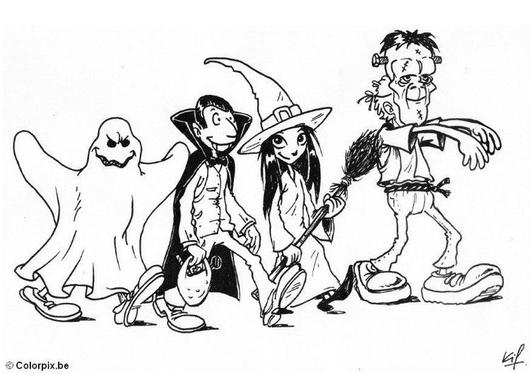 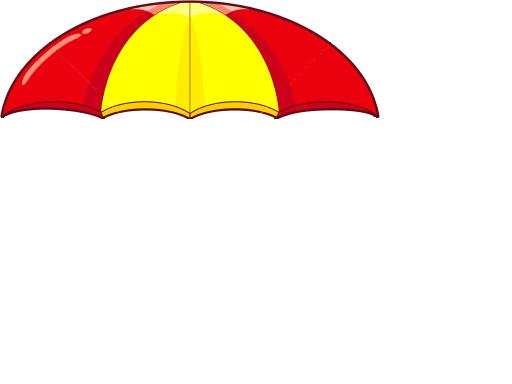 